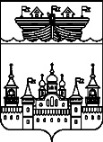 ЗЕМСКОЕ СОБРАНИЕ ВОСКРЕСЕНСКОГО МУНИЦИПАЛЬНОГО РАЙОНА НИЖЕГОРОДСКОЙ ОБЛАСТИРЕШЕНИЕ31 января 2019 года	№3О внесении изменений в Положение об администрации Воскресенского муниципального района Нижегородской области, утвержденное решением Земского собрания Воскресенского муниципального района Нижегородской области от 9 ноября 2018 года № 71На основании Федерального закона от 6 октября 2003 года № 131 - ФЗ «Об общих принципах организации местного самоуправления в Российской Федерации»,Земское собрание района решило:1.Внести в Положение об администрации Воскресенского муниципального района Нижегородской области, утвержденное решением Земского собрания Воскресенского муниципального района Нижегородской области от 9 ноября 2018 года № 71 (далее – Положение), следующие изменения:1) пункт 6.1 главы 6 дополнить подпунктом 6.1.12 следующего содержания:«6.1.12. Заключает договоры и соглашения в пределах своей компетенции».2.Контроль за исполнением настоящего решения возложить на постоянную комиссию Земского собрания по вопросам местного самоуправления, связям с общественностью, средствами массовой информации, правовой политике, работе с военнослужащими, правоохранительной деятельности (А.В.Скобелев).3.Настоящее решение вступает в силу со дня принятия.Глава местного самоуправления							А.В.Безденежных